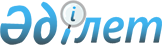 Аудандық мәслихаттың 2017 жылғы 20 ақпандағы № IХ-4 "Қызылқоға аудандық мәслихат аппараты" мемлекеттік мекемесінің "Б" корпусы мемлекеттік әкімшілік қызметшілерінің қызметін бағалаудың әдістемесін бекіту туралы" шешіміне өзгерістер мен толықтырулар енгізу туралы
					
			Күшін жойған
			
			
		
					Атырау облысы Қызылқоға ауданы мәслихатының 2017 жылғы 30 маусымдағы № XIII-6 шешімі. Атырау облысының Әділет департаментінде 2017 жылғы 4 тамызда № 3936 болып тіркелді. Күші жойылды - Атырау облысы Қызылқоға аудандық мәслихатының 2018 жылғы 20 наурыздағы № XXII-4 шешімімен
      Ескерту. Күші жойылды - Атырау облысы Қызылқоға аудандық мәслихатының 20.03.2018 № XXII-4 шешімімен.
      "Құқықтық актілер туралы" Қазақстан Республикасының 2016 жылғы 6 сәуірдегі Заңының 26-бабына сәйкес аудандық мәслихат ШЕШІМ ҚАБЫЛДАДЫ:
      1. Аудандық мәслихаттың 2017 жылғы 20 ақпандағы № IХ-4 "Қызылқоға аудандық мәслихат аппараты" мемлекеттік мекемесінің "Б" корпусы мемлекеттік әкімшілік қызметшілерінің қызметін бағалаудың әдістемесін бекіту туралы" (нормативтік құқықтық актілерді мемлекеттік тіркеу тізілімінде № 3808 санымен тіркелген, 2017 жылғы 7 сәуірде Қазақстан Республикасы нормативтік құқықтық актілерінің электрондық түрдегі эталондық бақылау банкінде жарияланған) шешімімен бекітілген Әдістемеге келесі өзгерістер мен толықтырулар енгізілсін:
      1) 4-тармақта:
      "тікелей басшысы" деген сөздерден кейін "тұлға" деген сөз алынып тасталсын;
      орыс тіліндегі мәтіні өзгеріссіз қалдырылсын;
      2) 14-тармақта:
      "бойынша" деген сөз "жөніндегі" деген сөзбен ауыстырылсын;
      орыс тіліндегі мәтіні өзгеріссіз қалдырылсын;
      3) 19-тармақта:
      "орындау" деген сөз "атқарушылық" деген сөзбен ауыстырылсын;
      орыс тіліндегі мәтіні өзгеріссіз қалдырылсын;
      4) 26-тармақта:
      формула "мұнда" деген сөзбен толықтырылсын;
      орыс тіліндегі мәтіні өзгеріссіз қалдырылсын;
      5) 30-тармақта:
      "шәкіл бойынша" деген сөздерден кейін "қойылады" деген сөз алынып тасталсын;
      орыс тіліндегі мәтіні өзгеріссіз қалдырылсын;
      6) 32-тармақта:
      "бойынша" деген сөз "арқылы" деген сөзбен ауыстырылсын;
      орыс тіліндегі мәтіні өзгеріссіз қалдырылсын;
      орыс тіліндегі мәтінінде "28" деген сан "27" деген санмен ауыстырылсын;
      мемлекеттік тіліндегі мәтіні өзгеріссіз қалдырылсын;
      "5-балл" деген сөздерден кейін "беріледі" деген сөзбен толықтырылсын;
      орыс тіліндегі мәтіні өзгеріссіз қалдырылсын;
      7) 33-тармақта:
      "мынадай" деген сөз "келесі" деген сөзбен ауыстырылсын;
      орыс тіліндегі мәтіні өзгеріссіз қалдырылсын;
      "шәкіл бойынша" деген сөздерден кейін "қойылады" деген сөз алынып тасталсын;
      орыс тіліндегі мәтіні өзгеріссіз қалдырылсын;
      8) 35-тармақта:
      "шығарады" деген сөз "қабылдайды" деген сөзбен ауыстырылсын;
      орыс тіліндегі мәтіні өзгеріссіз қалдырылсын;
      "Комиссия" деген сөзден кейін "тоқсандық және жылдық" деген сөздермен толықтырылсын;
      орыс тіліндегі мәтіні өзгеріссіз қалдырылсын.
      2. Әдістеменің 4-қосымшасы осы шешімнің қосымшасына сәйкес жаңа редакцияда мазмұндалып, орыс тіліндегі мәтіні өзгеріссіз қалдырылсын.
      3. Осы шешімнің орындалуын бақылау "Қызылқоға аудандық мәслихат аппараты" мемлекеттік мекемесіне жүктелсін (Қ. Құмаров).
      4. Осы шешім әділет органдарында мемлекеттік тіркелген күннен бастап күшіне енеді, ол алғашқы ресми жарияланған күнінен кейін күнтізбелік он күн өткен соң қолданысқа енгізіледі. Бағалау жөніндегі комиссия отырысының хаттамасы
      ____________________________________________________________________
      (мемлекеттік органның атауы)
      ____________________________________________________________________
      (бағалау түрі: тоқсандық /жылдық және бағаланатын кезең тоқсан және (немесе) жыл)
      Бағалау нәтижелері
      Комиссия қорытындысы:
      ____________________________________________________________________
      ____________________________________________________________________
      Тексерген:
      Комиссияның хатшысы: ___________________________ Күні: _____________
       (тегі, аты- жөні, қолы)
      Комиссияның төрағасы: ____________________________ Күні: ____________
       (тегі, аты- жөні, қолы)
      Комиссияның мүшесі: _____________________________ Күні: _____________
       (тегі, аты-жөні, қолы)
					© 2012. Қазақстан Республикасы Әділет министрлігінің «Қазақстан Республикасының Заңнама және құқықтық ақпарат институты» ШЖҚ РМК
				
      Сессия төрағасы:

Қ. Әнет

      Мәслихат хатшысы:

Т. Бейсқали
 Аудандық мәслихаттың 2017 жылғы 30 маусымындағы №ХІІI-6 шешіміне қосымшаАудандық мәслихаттың 2017 жылғы 20 ақпандағы № IХ-4 шешіміне 4 қосымшаНысан
№

р/с
Қызметшілердің 

тегі, аты, әкесінің аты(болған жағдайда)
Бағалау нәтижелері туралы мәлімет
Бағалау нәтижелері комиссиямен түзетілуі (бар болған жағдайда
Комиссияның ұсыныстары
1.
2.
….